Træningsprogram april ½-times holdet 2019. Programmet dækker 12 ugers træning. Tirsdag og Torsdag og søndag. Der vil hver gang være ca. 5 – 10 min opvarmning inden start. G: Rask gang      L:Løb     m:minutter    Grå dato betyder Fælles opvarmning alle Fjordløbere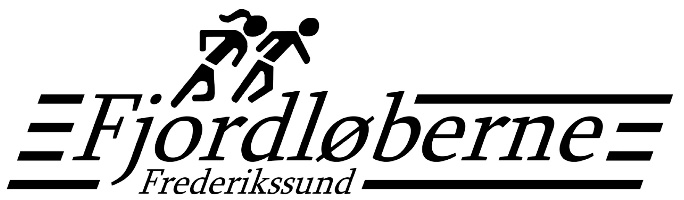 UgedatoProgram1509.045 m G – 10 m L – løb så langt du kan på 12 min. – 10 m L – 5 m G Rikke1511.0410 m  opvarmning på “legepladsen” intro styrke – 30 m L – 5 m G  Pia1514.045 m G – pyramideløb  – 5 m G  Rikke / Pia 1616.045 m G – 10 m L - kryds og bolle stafet   – 10 m L – 5 m G Rikke1618.04Færgelundsløbet Pia / Rikke 1621.04 5 m G – 30 m L – 5 m G  Rikke / Pia 1723.045m G – 10 m L – 1m G – 2x(3x200 m)  – 10 m l Rikke1725.0410 min opvarmning løb : 20 min tempo skift- 2 m G- 10 m L1728.045m G – 7x5 m L –  5 m G Rikke1830.04Testløb 3000 meter/Rikke 1802.0510 min opvarmning : Kend dit tempo HUSK ur / tlf. Pia1805.055m G – 30 m L – 5 m G Pia 1907.055m G – 30 m L fartleg – 5 m G Rikke1909.0510 min opvarmning løb: Stafet nærmer info Pia1912.055 m g – skovløb 3 sæt af 4 min + 1 min tempo skift   Pia2014.055 m G – 5 m L – 1 m G – stjerneløb med styrke- 1m G- 5 m L – 10 m G Rikke2016.0510 min opvarmning : 30 m L – 5 m G2019.055 m G – 5,6 km grevinde dannerruten  L –   Rikke2121.055m G – 10  m L – 2 m G – 2x (4x 200  m ) – 2 mG - 10 m L - 10 m G Rikke2123.05 10 opvarmning : 10 – 20 - 30 løb Pia2125.05Cykeltur Pia / Carsten2228.05Testløb 5 km. / Rikke2230.0510 min opvarmning : makker parløb Pia2201.06 Landsbyløbet Smørum2304.0610m G – 16 m L  – 10 m G Rikke 2306.065 m G -  10 m l (jog)- 1500 m I tempo 6.30/km. Rikke  2308.065m G – 30 m L Rikke2410.06Royal Run/ Rikke2413.065 m G – 10m L – lygtepælsstafet – 10 m L – 5 m G Pia2416.06Løb selv i skoven2518.0610m G – 23 m L  – 10 m G             Parkstafet/Rikke2520.0610 m G – 11 m L – 2 m G – 10 m L – 10 m G Rikke 2523.065 m G – fartleg Rikke 2625.065 m G – 10 m L –  Testløb 800 m/Rikke2627.0610 m G – 30 m L – 10 m G Rikke2629.0610 m G – 12 m L – 2 m G – 11 m L –2 m G – 10 m L  Rikke